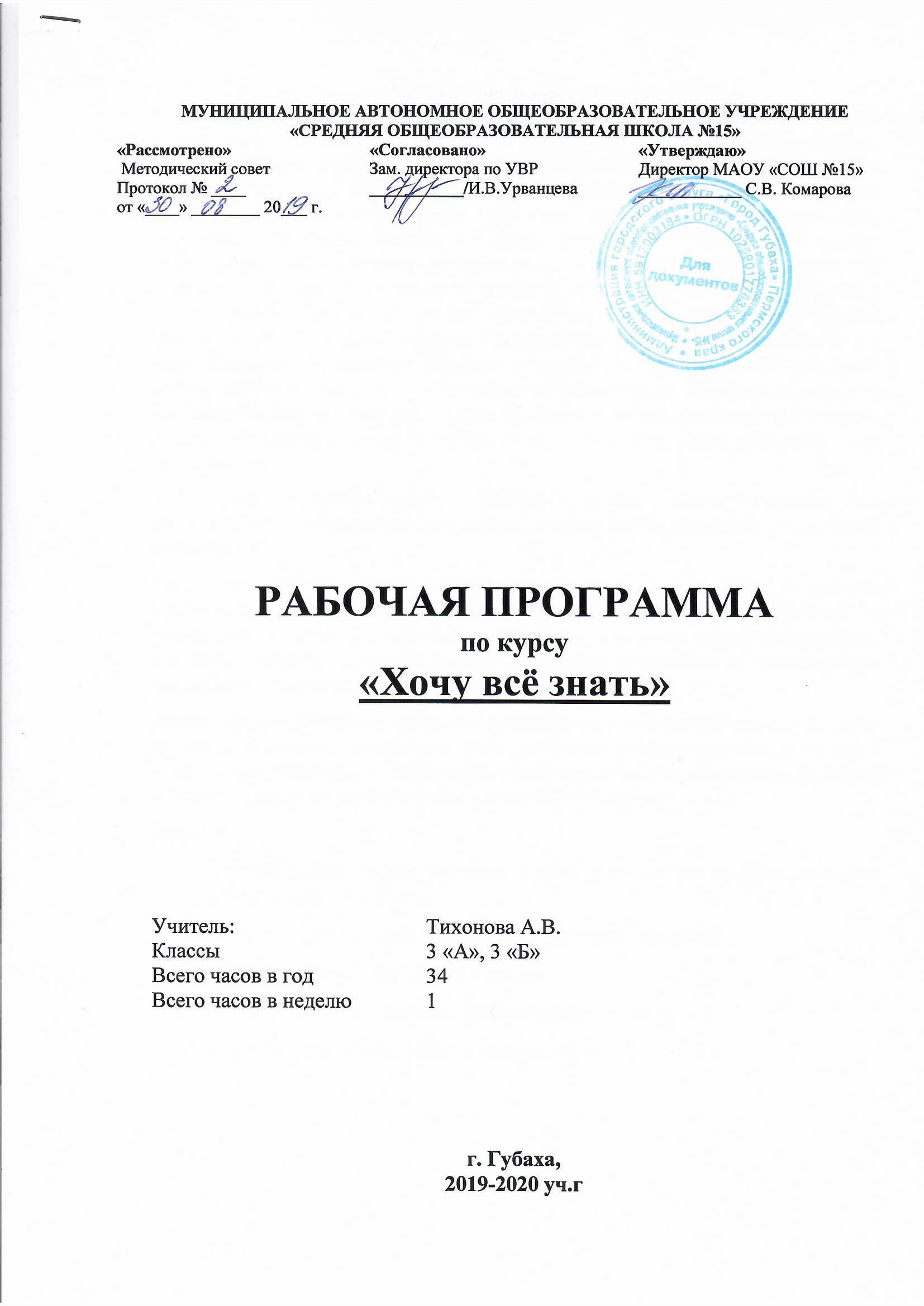 Актуальность программыЛюбому обществу нужны одарённые люди, и задача общества состоит в том, чтобы рассмотреть и развить способности всех его представителей. Задача школы – поддержать ребёнка и развить его способности, подготовить почву для того, чтобы эти способности были реализованы. Именно в школе должны закладываться основы развития думающей, самостоятельной, творческой личности. Жажда открытия, стремление проникнуть в самые сокровенные тайны бытия рождаются на школьной скамье. Каждый из учителей сталкивался с такими учениками, которых не удовлетворяет работа со школьным учебником, им не интересна работа на уроке, они читают словари и энциклопедии, изучают специальную литературу, ищут ответы на свои вопросы в различных областях знаний. Поэтому так важно именно в школе выявить всех, кто интересуется различными областями науки и техники, помочь претворить в жизнь их планы и мечты, вывести школьников на дорогу поиска в науке и жизни, помочь наиболее полно раскрыть свои способности.Среди многочисленных приемов работы, ориентированных на интеллектуальное развитие школьников, особое место занимают предметные олимпиады.Когда мы слышим слово «олимпиада», то ассоциируем его с сильными учащимися, отличниками. Подобный подход оправдан, если речь идет о городских, окружных, Всероссийских и Международных очных олимпиадах. На таких уровнях цель олимпиад – выявление одаренных и нестандартно мыслящих учащихся, определение сильнейших из них. Основная цель  курса -  развитие интеллектуально-творческого потенциала личности младшего школьника через внедрение в образовательный процесс новых образовательных технологий, развивающих форм и методов обучения и формирование ключевых компетенций обучающихся.Задачи:   Сформировать навык действия в ходе решения нестандартных задач повышенной сложности.Развивать способность устанавливать логические связи.Развивать познавательные интересы.Формировать стремление к размышлению, поиску.Развивать внимание, память, воображение.Методы обучения: Методы обучения, как способы организации учебной деятельности учащихся, являются важным фактором успешности усвоения знаний, а также развития познавательных способностей и личностных качеств. Применительно к обучению интеллектуально одаренных учащихся, безусловно, ведущими и основными являются методы творческого характера – проблемные, поисковые, эвристические, исследовательские, проектные – в сочетании с методами самостоятельной, индивидуальной и групповой работы. Эти методы имеют высокий познавательно-мотивирующий потенциал и соответствуют уровню познавательной активности и интересов одаренных учащихся. Они исключительно эффективны для развития творческого мышления и качеств личности: познавательной мотивации, настойчивости, самостоятельности, уверенности в себе, эмоциональной стабильности и способности к сотрудничеству.Кооперативное обучение – это метод, когда в небольших группах (от 2 до 8 человек) ученики взаимодействуют, решая общую задачу. Совместная работа в небольших группах формирует качества социальной и личностной компетентности, а также умение дружить.Групповая дискуссия – это способ организации совместной деятельности учеников под руководством учителя с целью решить групповые задачи или воздействовать на мнения и установки участников в процессе общения. Использование метода позволяет:дать ученикам возможность увидеть проблему с разных сторон;уточнить персональные позиции и личные точки зрения учеников;ослабить скрытые конфликты;выработать общее решение;повысить эффективность работы участников дискуссии;повысить интерес учеников к проблеме и мнению одноклассников;удовлетворить потребность детей в признании и уважении одноклассников.Групповая дискуссия может быть использована в начале занятия, а также для подведения итогов.Креативные методыМетод придумывания – это способ создания неизвестного ученикам ранее продукта в результате их определенных творческих действий. Метод реализуется при помощи следующих приемов:а) замещение качеств одного объекта качествами другого с целью создания нового объекта;б) отыскание свойств объекта в иной среде;в) изменение элемента изучаемого объекта и описание свойств нового, измененного объекта.Мозговой штурм – используется для стимуляции высказываний детей по теме или вопросу. Работа ведется в следующих группах: генерации идей, анализа проблемной ситуации и оценки идей, генерации контридей. Всячески поощряются реплики, шутки, непринужденная обстановка. Учеников просят высказывать идеи или мнения без какой-либо оценки или обсуждения этих идей или мнений. Идеи фиксируются учителем на доске, а мозговой штурм продолжается до тех пор, пока не истощатся идеи или не кончится отведенное для мозгового штурма время.Метапредметными результатами являются формирование следующих УДД:Регулятивные УДД:формировать умение понимать причины успеха/неуспеха учебной деятельности;формировать умение планировать и контролировать учебные действия в соответствии с поставленной задачей;осваивать начальные формы рефлексии.Познавательные УДД:овладевать современными средствами массовой информации: сбор, преобразование, сохранение информации;соблюдать нормы этики и этикета;овладевать логическими действиями анализа, синтеза, классификации по родовидовым признакам; устанавливать причинно-следственные связи.Коммуникативные УДД:учиться выполнять различные роли в группе (лидера, исполнителя, критика);учиться аргументировать, доказывать;учиться вести дискуссию.Предметными результатами изучения является формирование следующих умений:выделять свойства предметов;обобщать по некоторому признаку, находить закономерность;сопоставлять части и целое для предметов и действий;описывать простой порядок действий для достижения заданной цели;приводить примеры истинных и ложных высказываний;проводить аналогию между разными предметами;выполнять логические упражнения на нахождение закономерностей, сопоставляя и аргументируя свой ответ;рассуждать и доказывать свою мысль и свое решение.Программа составлена на основе следующих принципов:Непрерывность и систематичности школьного и внешкольного образования и воспитания. Овладение знаниями и информацией привычно ассоциируется с обучением.Гуманизм в межличностных отношениях.Научность и интегративность.Индивидуализация и дифференциация процесса образования и воспитания.Применение принципов развивающего обучения.Интеграция интеллектуального, морального, эстетического и физического развития.  Занятия проводятся один раз в неделю. Всего 28 часов  в год.Основные направления и содержание деятельностиЗанятия рассчитаны на групповую и парную работу. Они построены таким образом, что один вид деятельности сменяется другим. Это позволяет сделать работу динамичной, насыщенной и менее утомительной, при этом принимать во внимание способности каждого ученика в отдельности, включая его по мере возможности в групповую работу, моделировать и воспроизводить ситуации, трудные для ученика, но возможные в обыденной жизни; их анализ и проигрывание могут стать основой для позитивных сдвигов в развитии личности ребёнка.На занятиях предполагается не только знакомство с новыми способами решения задач, но и создание условий для стимулирования творческого мышления. Для выполнения поставленных учебно-воспитательных задач в соответствии с методологическими позициями, на занятиях будут использованы следующие виды упражнений и заданий:интеллектуальные разминки с целью быстрого включения учащихся в работу и развития психических механизмов,задания с отсроченным вопросом,интегративные задания, позволяющие в короткий срок выявить интересы учащихся; - задания, направленные на развитие психических механизмов (памяти, внимания, воображения, наблюдательности);решение частично-поисковых задач разного уровня,творческие задачи.Задания разминки идут в достаточно высоком темпе, на каждый ответ дается 2-3 секунды. В них чередуются вопросы из разных областей знаний (математика, русский, история, география и т. д.). Такая работа придает дух соревновательности, концентрирует внимание, развивает умение быстро переключаться с одного вида деятельности на другой.Сущность заданий с отсроченным вопросом заключается в том, что условие задания как бы изначально ориентирует ученика уже на привычный для него ход решения, который в итоге оказывается ошибочным.Частично-поисковая задача содержит такой вид задания, в процессе выполнения которого учащиеся, как правило, самостоятельно или при незначительной помощи учителя открывают новые для себя знания и способы их добывания.Тематическое планирование занятий курса «Хочу всё знать»СПИСОК ИСПОЛЬЗУЕМОЙ ЛИТЕРАТУРЫАгаркова Н. В. Нескучная математика. 1 – 4 классы. Занимательная математика. Волгоград: «Учитель», 2010Агафонова И. Учимся думать. Занимательные логические задачи, тесты и упражнениядля детей 8 – 11 лет. С. – Пб, 2006Асарина Е. Ю., Фрид М. Е. Секреты квадрата и кубика. М.: «Контекст», 2010Белякова О. И. Занятия математического кружка. 3 – 4 классы. – Волгоград: Учитель,2011Занимательные задачи для маленьких. Москва 2013Лаврененко Т. А. Задания развивающего характера по математике. Саратов: «Лицей»,2012Математика. Внеклассные занятия в начальной школе. Г. Т. Дьячкова. Волгоград 2014Сахаров И.П., Аменицын Н.Н. Забавная арифметика. С.- Пб.: «Лань», 2013Симановский А. Э. Развитие творческого мышления детей. М.: Академкнига/Учебник,2012Сухин И.Г. Занимательные материалы. М.: «Вако», 2004Шкляров Т.В. Как научить вашего ребёнка решать задачи. М.: «Грамотей», 2014Узорова О.В., Нефёдова Е. А. «Вся математика с контрольными вопросами и великолепными игровыми задачами. 1 – 4 классы. М., 2014Ходова Т.В. Подготовка к олимпиадам по русскому языку 2 – 4 классы. М.: Просвещение, 2014 г.Волина В. В. Занимательное азбуковедение. М.: Просвещение, 1994 г.Волина В. В. Веселая грамматика. М.: Знание, 1995 г.Левушкина О. Н. Словарная работа в начальных классах. (1-4) Москва “ВЛАДОС”, 2003 г.Полякова А. В. Творческие учебные задания по русскому языку для учащихся 1-4 классов. Самара. Издательство “Сам Вен”, 1997 гТоцкий П. С. Орфография без правил. Начальная школа. Москва “Просвещение”, 1991Одинцов  В. В. Школьный словарь иностранных слов /под ред. В. В. Иванова- М : Просвещение 1984.№п/пНаименование темКол-вочасовХарактеристика основных видов  деятельности учащихся1Старинные системы записичисел. Упражнения, игры, задачи.1Систематизировать ианализировать способы исистемы записи чисел.2Решение логических задачОбъемное конструирование.1Самостоятельно выполнять решениепоставленных задач. Находить различные способы их решений.3Логические задачи с оформлением записи в таблице.1Самостоятельно выполнять решениепоставленных задач. Находить различные способы их решений.4Бесконечный ряд загадок.Упражнения, игры, задачи.1Выполнять заданияпоискового и творческогохарактера. Осуществлятьперебор вариантов с помощью некоторого правила5Задачи с неполными данными,лишними, нереальными данными.Логические задачи на разрезание и перекладывание предметов.1Применять изученныеспособы действий для решения задач в типовых и поисковых ситуациях.6Конкурс знатоков. Математические горки. Задача в стихах.Логические задачи. Загадки.1Самостоятельно выполнять решениепоставленных задач. Находить различныеспособы их решений7Решение олимпиадных задач, счёт. Загадки-смекалки1Контролировать правильность и полнотувыполнения изученных способов действий.Выявлять причину ошибкии корректировать ее,оценивать свою работу8Математический КВН.Решение ребусов и логическихзадач.1Выполнять задания поискового и творческого характера.9Анаграммы. Ребусы. Решение и составление кроссвордов.1 Выполнять задания поискового и творческого характера10Задачи с многовариантнымирешениями.1Уметь находить несколько решений одной задачи. Оценивать правильность  решения.11Решение задач повышеннойтрудности.1Систематизировать свои достижения, представлять их, выявлять свои проблемы, планировать способы их решения12Интересные приемы устного счёта.1Выполнять задания поискового и творческого характера.13Стилистика и культура речи1Функциональные стили языка, их основные признаки. Литературные нормы языка. Тренировочные упражнения14Различные виды анализа текста1Лингвистический анализ текста. Комплексный анализ текста. Практикум. Работа с текстом15Палиндромы – слова перевертышиПословицы и поговорки1Выполнять задания поискового и творческого характера.16Синонимы. Антонимы. Омонимы1Выполнять задания поискового и творческого характера. Уметь работатьв группах: распределять роли между членами группы, планироватьработу, распределять виды работ.17Имя существительное: состав слова. Удивительные чередования1Выполнять задания поискового и творческого характера.18Крылатые слова и выражения1Выполнять задания поискового и творческого характера.19Транскрипция. Звуковой анализ слова1Систематизировать свои достижения, представлять их, выявлять своипроблемы, планировать способы их решения20Восстановление деформированных предложений1Систематизировать свои достижения, представлять их, выявлять своипроблемы, планировать способы их решения21Лингвистические головоломки1Выполнять задания поискового и творческого характера. Уметь работатьв группах: распределять роли между членами группы, планироватьработу, распределять виды работ.22Тарабарская грамота. Необыкновенные сочетания1Выполнять задания поискового и творческого характера.23Сложные и сокращенные слова. Образование сложных слов. Спрятавшиеся слова1Пошагово контролировать выполняемое действие, при необходимостивыявлять причину ошибки и корректировать ее.24Морфологические шарады1Выполнять задания поискового и творческого  характера.25Игра «Смекай, решай, отгадывай».1Выполнять задания поискового и творческого характера. Уметь работатьв группах: распределять роли между членами группы, планировать работу, распределять виды работ.26КВН по русскому языку1Выполнять задания поискового и творческого характера.